Разработка дистанционных и онлайн-уроков в современном образованииВ последнее время развитие дистанционных и онлайн уроков стало насущной темой для образовательных учреждений по всему миру. Благодаря развитию технологий и доступности интернета онлайн обучение становится всё более популярным и востребованным для многих категорий населения. Это открывает новые возможности для образования, позволяя учащимся и преподавателям из разных стран обмениваться скилами и опытом.Разработка дистанционных и онлайн-уроков требует особого подхода и использования специальных методик. Учителя должны уметь создавать интерактивные уроки, которые со стопроцентной вероятностью привлекут внимание обучающихся и будут эффективными с точки зрения обучения. Они должны уметь пользоваться различными онлайн-платформами, видео и аудио инструментами, интерактивными заданиями и тестами.Для разработки дистанционных и онлайн уроков также необходимо учитывать особенности обучения в виртуальном пространстве. Учитель должен быть готов к тому, что ученику может быть трудно сконцентрироваться и проявить самодисциплину, поэтому очень важно создавать уроки настолько увлекательными и познавательными, насколько это возможно.Тем не менее, вопреки всем трудностям, развитие дистанционных и онлайн-уроков имеет массу преимуществ. Во-первых. Увеличить доступность образования для всех категорий населения, в том числе людей с ограниченными возможностями здоровья, а также для тех, кто живёт в отдалённых районах. Во-вторых, это позволяет студентам самостоятельно планировать своё время и заниматься в удобном для них графике. И, как приятный бонус, это открывает безграничные возможности для международного  обмена знаниями и опытом.Таким образом, развитие дистанционных и онлайн-уроков играет важную роль в современных реалиях образования. Учителям необходимо постоянно совершенствовать свои скилы в этой сфере, чтобы создавать эффективные и захватывающие уроки, способствующие успешному и качественному обучению студентов.Что касается разработки дистанционных и онлайн уроков, важно учитывать, что это это требует особого подхода к планированию и организации учебного процесса, учителям необходимо учитывать особенности виртуального учебного пространства и использовать особые методики для создания познавательных и интересных интерактивных уроков.Одной из основополагающих задач при разработке дистанционных и онлайн-уроков является привлекательное для учащихся содержание. Это может включать и использование видео- и аудио-материалов, интерактивных заданий, тестов и других форм, способствующих активному участию студентов в процессе урока. Преподавателям также следует учитывать возможность индивидуализации обучения, чтобы каждый ученик мог получить тот материал, который подходит именно ему.Плюс ко всему, при разработке дистанционных и онлайн-уроков необходимо учитывать особенности организации работы в виртуальной сфере. Учащиеся могут иметь определённые трудности с самодисциплиной и концентрацией внимания, поэтому учителю необходимо создавать уроки, максимально вовлекающие в процесс обучения. Это включает в себя использование различных методов, повышающих концентрацию и внимание, а также поощрение учащихся и их достижений.Кроме того, важно помнить о дистанции и возможности индивидуализации обучения при разработке онлайн-уроков. Преподаватель должен подготовить различные материалы и задания, чтобы каждый ученик смог выбрать то, что подходит конкретно ему. Это поможет повысить мотивацию к обучению и, как результат, эффективность урока.Как упоминалось ранее, развитие дистанционных и онлайн-уроков имеет массу преимуществ. Одним из главных преимуществ является повышение доступности образования для всех категорий населения. Благодаря возможности учиться удалённо, люди с ограниченными возможностями здоровья и те, кто проживает в отдалённых районах, могут получить качественное образование, не посещая учебное заведение.Кроме того, развитие дистанционных и онлайн-уроков позволяет учащимся самостоятельно планировать своё время и заниматься в удобном для них графике. Это особенно актуально для тех категорий населения, которые заняты на работе или другими видами деятельности и которым крайне сложно выделить время на посещение привычных нам, традиционных занятий офлайн.И наконец, развитие дистанционных и онлайн-уроков открывает безграничные возможности для международного обмена знаниями и опытом. Учащиеся и преподаватели из абсолютно разных стран делятся знаниями и опытом, тем самым способствую развитию широкого кругозора и пониманию различных культур.Однако, следует отметить, что разработка дистанционных и онлайн-уроков требует особого подхода и скилов от преподавателей. Они должны быть готовы использовать профессиональные методы и создавать интерактивный контент, привлекательный для студентов. Более того, они должны быть готовы работать в виртуальной сфере и использовать методы для привлечения внимания студентов.Так, развитие дистанционных и онлайн-уроков играет внушительную роль в современном образовании. Это открывает новые горизонты для доступности образования, индивидуализации обучения и международного обмена опытом и знаниями. Учителям нужно беспрерывно улучшать свои навыки в этой сфере, чтобы создавать качественные и сверхэффективные уроки, способствующие успешному обучению студентов.Ниже представлены материалы дистанционного урока «Guess the country quiz» с использованием интерактивного ресурса.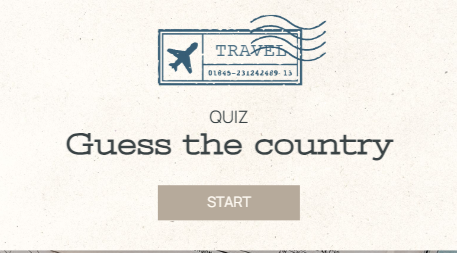 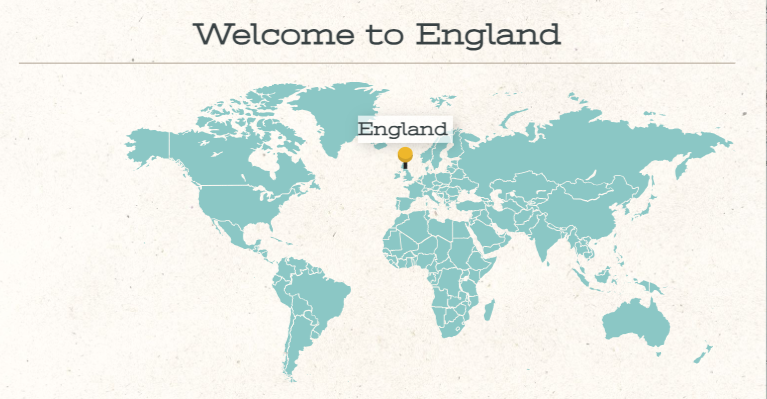 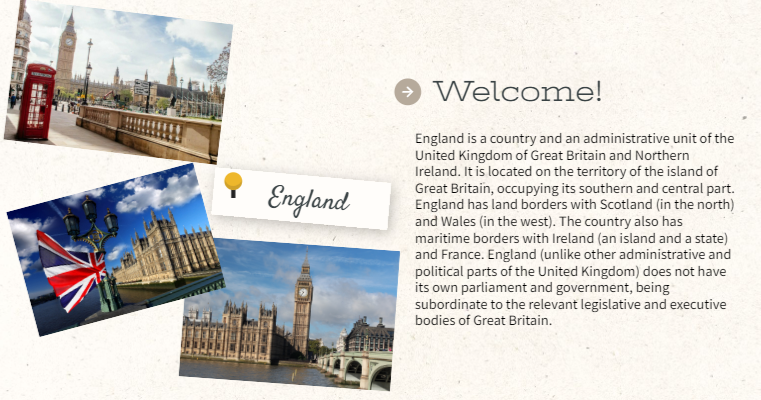 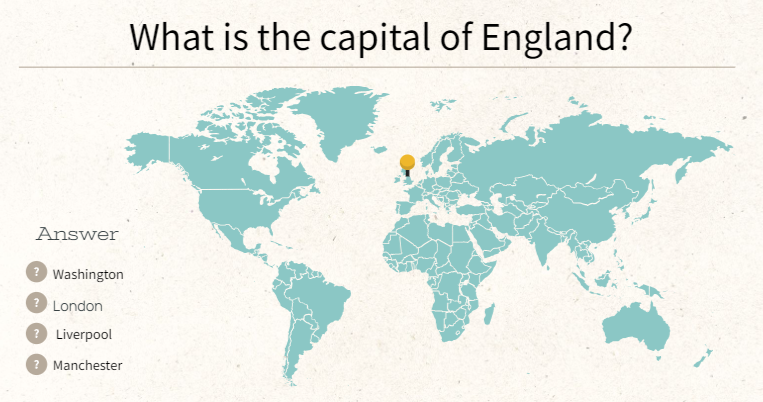 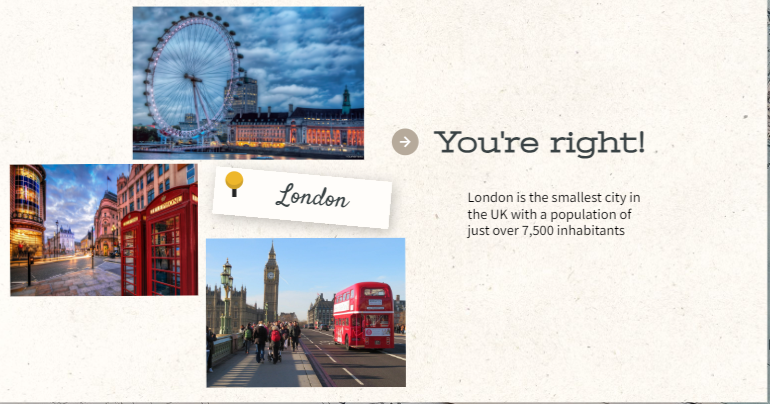 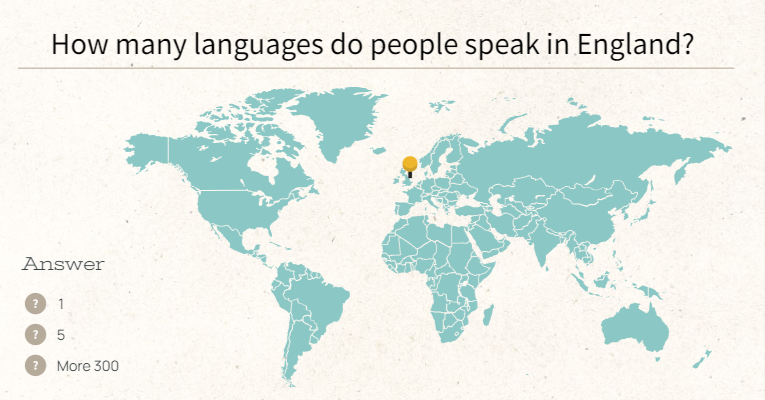 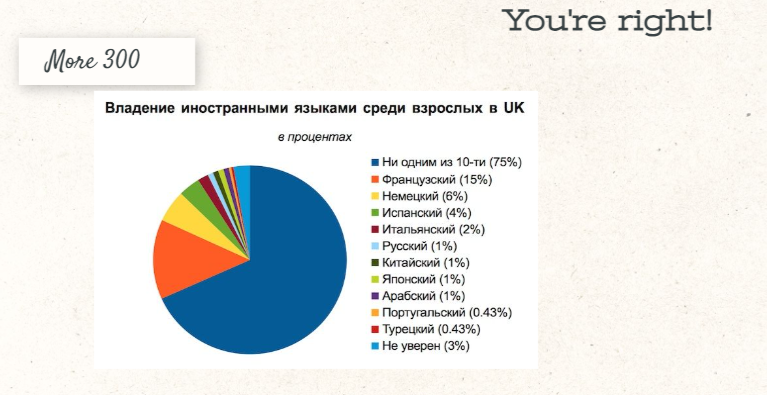 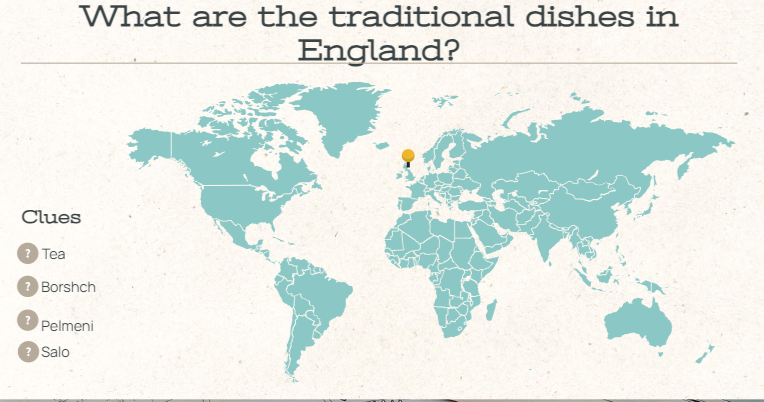 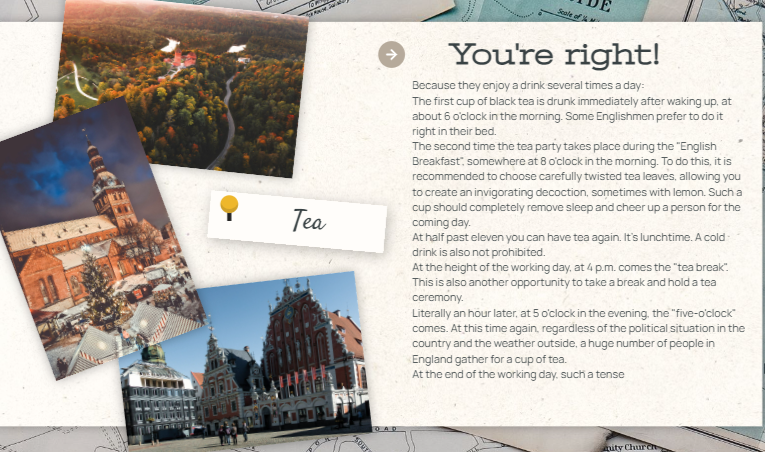 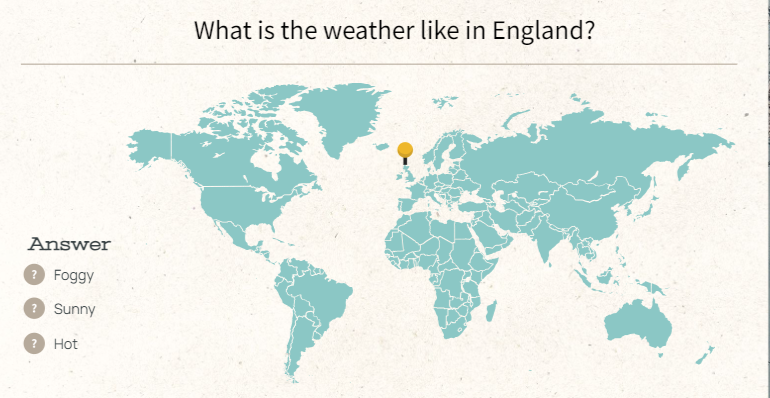 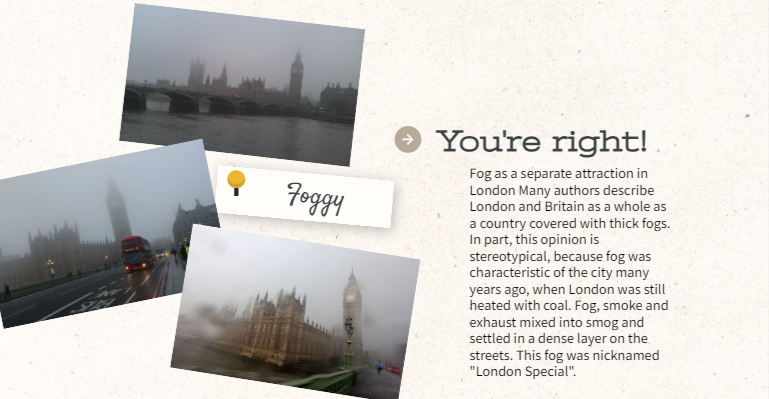 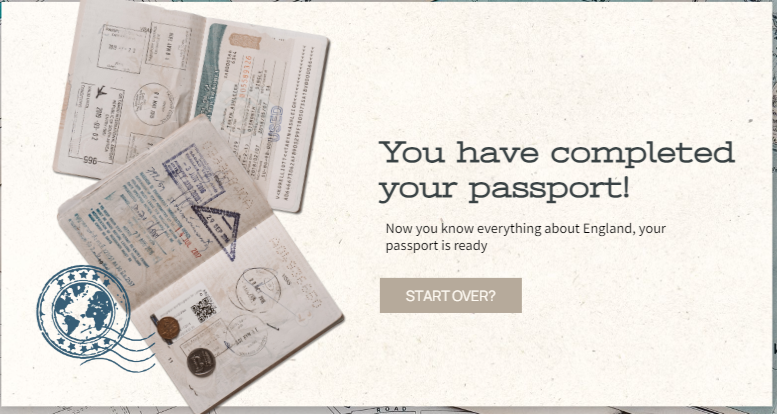 